IB Physics9F Group QuizName					Set up your torque and x and y translational equilibrium expressions where indicated.T = 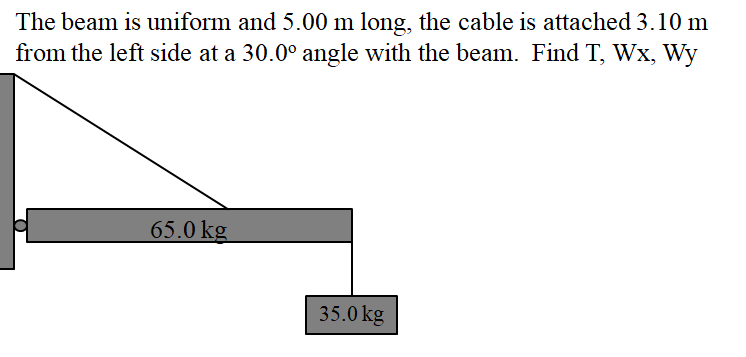 Wx = Wy = Γ:Y:X:F = 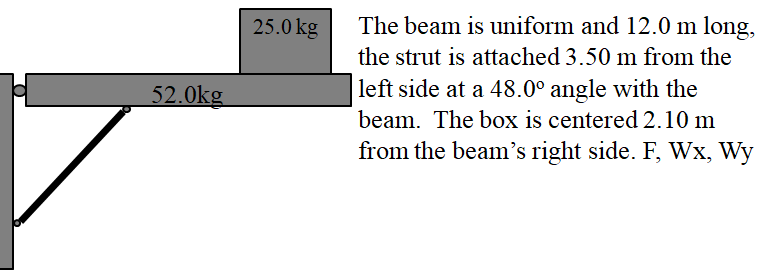 Wx = Wy = Γ:Y:X: